СДЕЛАТЬ К ДАННОЙ РАБОТЕ  ПРЕЗЕНТАЦИЮ (20 СЛАЙДОВ) СодержаниеВведение	4Миссия и стратегия Госкорпорации «Росатом»	8Стратегия Госкорпорации «Росатом»	9Формирование бизнес-моделей, цены и рынков присутствия	13Рынок природного урана	16Рынок услуг по конверсии и обогащению урана	18Рынок сооружения и эксплуатации АЭС	19Госкорпорация «Рисатом», как технологический лидер в ядерной отрасли.	20Региональные центры Госкорпорации «Росатом»	22Сооружение АЭС за рубежом	23Услуги по комплексному обслуживанию АЭС российского дизайна	25Планы по сервису зарубежных АЭС	29Международное сотрудничество	29Экономические перспективы госкорпарации «Росатом» на ближаишие годы.	41ВведениеГоскорпорация «Росатом» является одной из крупнейших генерирующих компаний в России и одной из лидирующих компаний на мировом рынке ядерных технологий.Государственная корпорация по атомной энергии «Росатом» создана 18.12.2007 (Госкорпорация «Росатом», Корпорация). Статус, цели создания и деятельности, функции и полномочия Госкорпорации «Росатом» определены в Федеральном законе от 01.12.2007 № 317-ФЗ «О Государственной корпорации по атомной энергии «Росатом».Госкорпорация «Росатом», уполномочена от имени Российской Федерации выполнять международные обязательства России в области мирного использования атомной энергии и соблюдения режима нераспространения ядерного оружия.Госкорпорация «Росатом»:Ответственна, за реализацию государственной политики в области использования атомной энергии; является универсальной компанией, владеющей активами во всех звеньях производственной цепочки атомной энергетики и промышленности: от геологоразведки и производства урана, проектирования и строительства АЭС.Так же компания Росатом занимает ведущие позиции в машиностроение, генерации тепловой и электрической энергии, обогащения и конверсии урановой продукции и фабрикации топлива до вывода ядерных объектов из эксплуатации (ВЭ) и обращения с отработавшим ядерным топливом (ОЯТ) и радиоактивными отходами (РАО). Рис. Производственно-технологическая цепочка Госкорпорации «Росатом»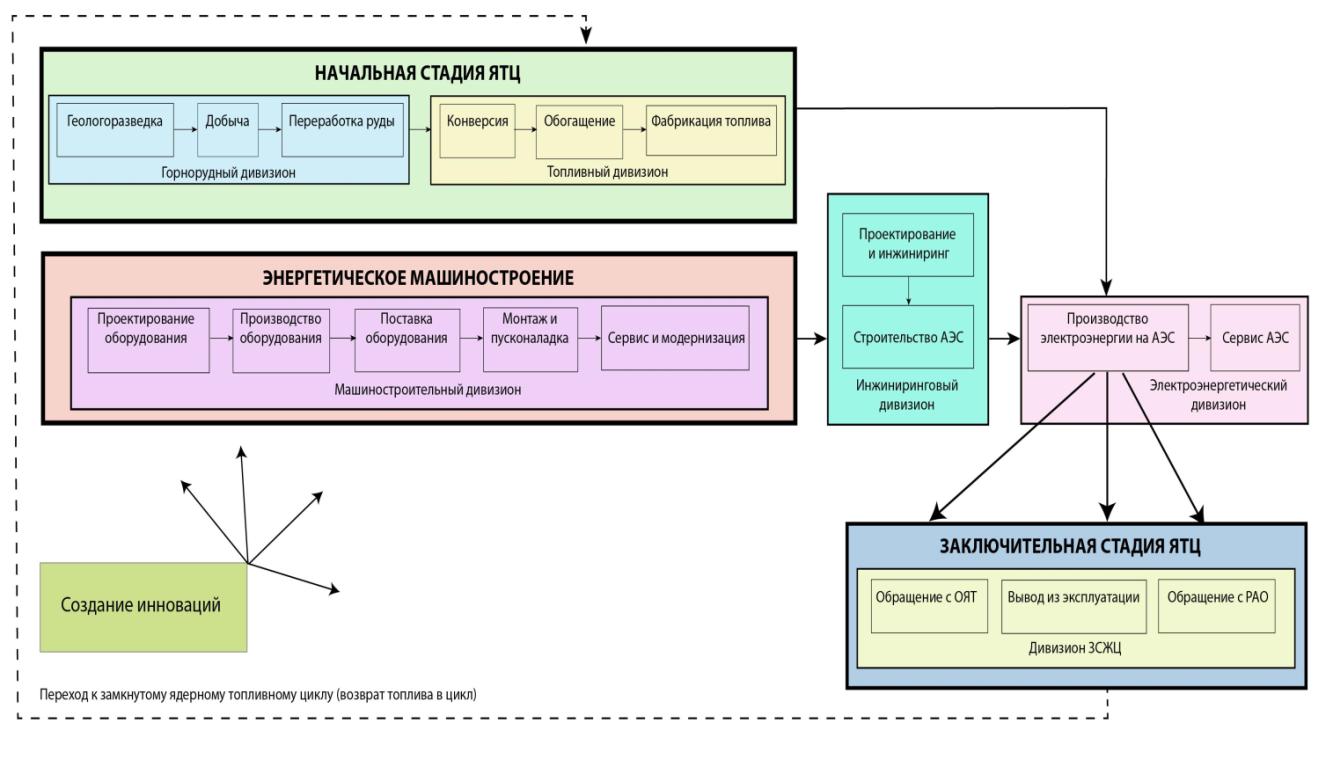 По состоянию на 31.12.2014 в состав Госкорпорации «Росатом» входила 351 организация различных организационно-правовых форм.Основные итоги деятельности «Росатом» на 2014 год Табл. Ключевые результатыПри расчете показателей колонки «2014/2013, %» данные за 2013 год принимаются равными 100 %. -Приведены данные, консолидированные по российским стандартам бухгалтерского учета (РСБУ) В нижней строке со знаком «+» приведены данные по минерально-сырьевой базе урана предприятиями Uranium One Inc. В связи с изменением в 2012 году методики расчета данные приводятся отдельно по российским активам и минерально-сырьевой базе Uranium One Inc.Миссия и стратегия Госкорпорации «Росатом»Миссия Госкорпорации «Росатом» - повышение конкурентоспособности Российской Федерации.В 2014 году Стратегическим советом утверждены Ценности Госкорпорации «Росатом». На шаг впереди. Мы стремимся быть лидером на глобальных рынках. Мы всегда на шаг впереди в технологиях, знаниях и качествах наших сотрудников. Мы предвидим, что будет завтра и готовы к этому сегодня. Мы постоянно развиваемся и учимся. Каждый день мы стараемся работать лучше, чем вчера.Ответственность за результат. Каждый из нас несет личную ответственность за результат своей работы и качество своего труда перед государством, отраслью, коллегами и заказчиками. В работе мы предъявляем к себе самые высокие требования. Оцениваются не затраченные усилия, а достигнутый результат. Успешный результат – основа для наших новых достижений.Эффективность. Мы всегда находим наилучшие варианты решения задач. Мы эффективны во всем, что мы делаем – при выполнении поставленных целей мы максимально рационально используем ресурсы компании и постоянно совершенствуем рабочие процессы. Нет препятствий, которые могут помешать нам, находить самые эффективные решения.Единая команда. Мы все – Росатом. У нас общие цели. Работа в команде единомышленников позволяет достигать уникальных результатов. Вместе мы сильнее и можем добиваться самых высоких целей. Успехи сотрудников – успехи компании.Уважение. Мы с уважением относимся к нашим заказчикам, партнерам и поставщикам. Мы всегда внимательно слушаем и слышим друг друга вне зависимости от занимаемых должностей и места работы. Мы уважаем историю и традиции отрасли. Достижения прошлого вдохновляют нас на новые победы.Безопасность. – наивысший приоритет. В нашей работе мы в первую очередь обеспечиваем полную безопасность людей и окружающей среды. В безопасности нет мелочей – мы знаем правила безопасности и выполняем их, пресекая нарушения.  Стратегия Госкорпорации «Росатом»Стратегия деятельности Государственной корпорации по атомной энергии «Росатом» утверждена Наблюдательным советом 31.10.2014 (протокол заседания от 31.10.2014 № 65). Стратегия деятельности на период до 2030 года разработана исходя из целей, поставленных государством перед гражданской частью атомной отрасли.Развитие ядерной энергетики будет осуществляться на основе долгосрочной технологической политики с освоением и развитием ядерных энергетических технологий нового поколения, включая реакторы на быстрых нейтронах и технологии замкнутого ядерного топливного цикла, а также увеличение экспортного потенциала ядерных технологий России – строительство атомных электростанций, услуг по обогащению урана, ядерного топлива и др.В условиях ограниченности совокупного инвестиционного ресурса, с точки зрения поставленных целей, с учетом текущей и прогнозируемой конъюнктуры мирового рынка и имеющихся конкурентных преимуществ и технологических заделов атомного энергопромышленного комплекса. Стратегия деятельности Госкорпорации «Росатом» предполагает концентрацию на повышении эффективности атомного энергетического бизнеса, что должно привести к кратному росту основных финансово-экономических показателей к 2030 году.Обязательными условиями обеспечения долгосрочной конкурентоспособности и устойчивости бизнеса являются:Обеспечение безопасного использования атомной энергии, Нераспространение ядерных технологий и материалов, Интегрированное предложение на всем жизненном цикле АЭС, Удержание конкурентоспособных операционных издержек на всех этапах цепочки создания стоимости и низкая себестоимость кВт•ч (LCOE4) на АЭС российского дизайна, Обеспечение технологического лидерства, Интеграция в мировую экономику, Наличие экономически эффективного инвестиционного портфеля, Обеспечение социальной приемлемости развития атомной энергетики, Поддержание способности Корпорации к самосовершенствованию и инновациям, Формирование корпоративной культуры, нацеленной на достижение результата и рост эффективности, Безусловное соблюдение требований российского законодательства, в том числе закона «О государственной тайне». Целевое позиционирование Корпорации – глобальный лидер атомной отрасли по темпам роста и эффективности. Уникальное сочетание компетенций, которыми обладает Корпорация, является основным фактором, обеспечивающим достижение целевой позиции, которая одновременно сочетает преимущества нижеуказанных предельных вариантов развития. 4LCOE – удельная дисконтированная себестоимость электроэнергии на протяжении всего жизненного цикла АЭСКлючевые задачи Корпорации в 2014-2019 гг., основанные на реализации потенциала текущих зрелых технологий при существующих рыночных возможностях, необходимые для успешного достижения стратегических целей:-Обеспечение выполнения гособоронзаказа/Государственной программы вооружений; -Повышение конкурентоспособности через снижение LCOE и развитие ключевых компетенций за счет уменьшения стоимости эксплуатации АЭС, снижения стоимости и сокращения сроков сооружения АЭС; -Наращивание портфеля заказов по традиционным и инновационным бизнесам в России и за рубежом; -Получение референций по современным технологиям, включая ВВЭР-ТОИ и ТВС-квадрат. На горизонте 2020-2030 гг. будут решаться следующие задачи: -Расширение рыночных возможностей за счет более конкурентоспособного предложения и внедрения результатов НИОКР, в том числе по новым бизнесам; -Активная  диверсификация  в  смежные  сегменты  в  случае  их  высокой  экономической привлекательности. Наибольший свободный скорректированный денежный поток5 на всем горизонте планирования будет генерироваться в направлении жизненного цикла (ЖЦ) АЭС за счет активного сооружения АЭС в России и за рубежом (в том числе на условиях Build-Own-Operate). Также к 2030 году планируется существенное увеличение маржинальности в ЖЦ ЯТЦ за счет повышения операционной эффективности. Ключевыми для Корпорации останутся традиционные бизнесы, при этом к 2030 году доля новых бизнесов увеличится. Повестка в области устойчивого экономического развитияПо причине высокой общественной значимости деятельности атомной отрасли одним из приоритетов Госкорпорации «Росатом» является устойчивое развитие организаций атомной отрасли, самой Корпорации, а также вклад в устойчивое развитие страны и человечества в целом.В связи с широким спектром работ, проводимых Госкорпорацией «Росатом» в различных направлениях , вопросы устойчивого развития (УР) регулируются и регламентируются по каждому направлению деятельности.       Повестка устойчивого развития Корпорации: обеспечить устойчивое развитие бизнеса засчет:Нераспространения ядерного оружия, ядерных материалов и критических ядерных технологий; Обеспечения ядерной радиационной безопасности и надежности объектов использования атомной энергии; Обеспечения энергетической безопасности; Управления жизненным циклом объектов использования атомной энергии; Создания современных технологий обращения с РАО и решения проблем «ядерного наследия»; Применения ядерных технологий в отраслях, определяющих качество и продолжительность жизни населения; Позитивного экономического и социального влияния в региональном, страновом и международном масштабах; Создания условий для профессионального и карьерного роста работников, обеспечения безопасных условий труда и социальных программ; Минимизации воздействия на окружающую среду, в том числе на климат планеты; Повышения эффективности использования капиталов; Конструктивного взаимодействия с заинтересованными сторонами; Повышения прозрачности и подотчетности; Обеспечения общественной приемлемости развития атомной энергетики. 5 С учетом существенного роста оборотного капитала в 2011-2012 гг. с одновременным ростом заявок на инвестиции в поддержание показатель EBITDA был заменен на денежный показатель, характеризующий динамику денежных потоков, которые могут быть инвестированы в развитие. В качестве такого показателя был признан наиболее целесообразным свободный денежный поток (FCF) с учетом отдельных корректировок. Формирование бизнес-моделей, цены и рынков присутствия Госкорпорация «Росатом» осуществляет управление активами российской ядерной отрасли на всех стадиях ядерного топливного цикла, цикла сооружения, эксплуатации и вывода из эксплуатации атомных электростанций, а также в других сегментах, связанных с использованием ядерной энергетики. Осознавая значимость своей деятельности для российской экономики и общества, Госкорпорация «Росатом» ставит перед собой задачу устойчивого развития бизнеса, в том числе за счет увеличения его совокупной стоимости для Корпорации, широкого круга заинтересованных сторон и населения страны в целом. Под понятием «стоимость» подразумеваются не только создаваемые продукты, оказываемые услуги и финансовые результаты Корпорации. А так же и совокупность экономического, социального и экологического влияния Корпорации на своих стейкхолдеров и окружающий мир в целом.Госкорпорация «Росатом» определяет бизнес-модель как систему, обеспечивающую создание стоимости в кратко-, средне- и долгосрочной перспективе и направленную на достижение стратегических целей.В основе бизнес-модели лежит миссия Госкорпорации «Росатом» и стратегия деятельности на период до 2030 года. Бизнес-модель является частью цепочки создания стоимости бизнеса, куда также входят:доступные капиталы, система управления, направленная на максимально эффективное использование капиталов результаты деятельности и их вклад в долгосрочный прирост капиталов, который определяется на уровне достижения целевых показателей стратегии. Особое внимание в бизнес-модели уделено внешней среде, так как: а) часть доступных капиталов Корпорация получает из внешней среды и значительная часть результатов также имеет отношение к ней; б) внешняя среда является источником основных рисков и возможностей. Приведенная схема представляет собой комплексный процесс создания стоимости. Бизнес-модель Госкорпорации «Росатом» лежит в основе этого процесса и определяет совокупность различных направлений деятельности и результатов, вносящих вклад в изменения основных капиталов за отчетный период. Бизнес-модель Корпорации на российском рынке представлена на настоящей схеме, бизнес-модель деятельности на зарубежных рынках представлена в разделе «Международный бизнес». Модель управления активами российской атомной отрасли представлена в разделе «Корпоративное управление». Рынки присутствия «Росатом»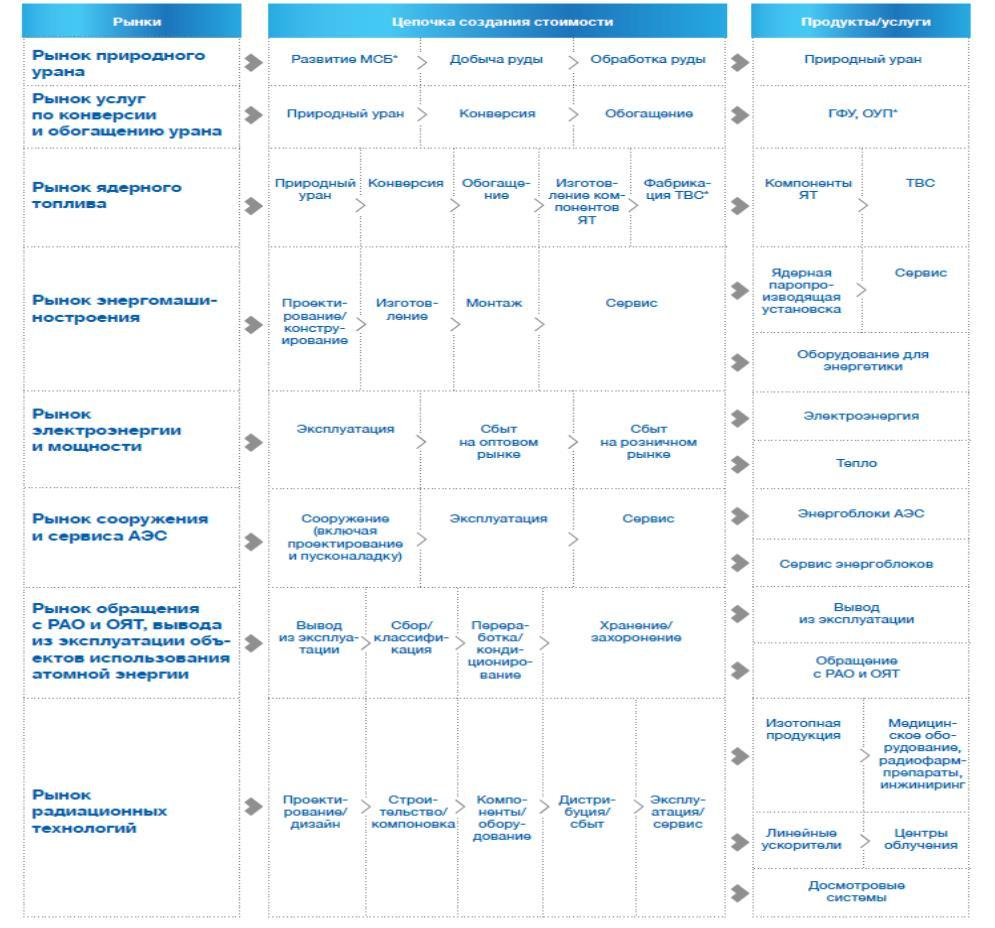 Анализ развития атомной отрасли в России и мирефакторам, влияющим на развитие атомной отрасли, относятся: Увеличение населения Земли с 7 до 9 млрд человек в ближайшие 50 лет; Рост потребности в электроэнергии в два раза до 2050 года, как следствие удовлетворения потребности в электроэнергии растущего населения (только в течение следующих 50 лет человечество будет потреблять энергии больше, чем было израсходовано за всю предыдущую историю); Увеличение объема накопленных парниковых газов. Мировой уровень выделяемого углекислого газа составляет 25 млрд тонн в год или 800 тонн в секунду и продолжает расти. Прогнозируется, что в течение XXI века концентрация парниковых газов в атмосфере увеличится более чем в 2 раза по сравнению с доиндустриальным периодом. Ядерная генерация в целом занимает особое место среди технологий генерации, минимально воздействующих на окружающую среду: ежегодно атомные станции мира предотвращают выброс в атмосферу более 3 млрд т. углекислого газа. АЭС почти не производят выбросов парниковых газов. Госкорпорация «Росатом» является активным сторонником общемирового снижения выбросов парниковых газов и перехода к экономике, основанной на возобновляемых источниках энергии.Ключевое преимущество российской атомной отрасли состоит в том, что она по-прежнему является одной из самых передовых в мире по уровню научно-технических разработок в области проектирования реакторов, стадий переделов ядерного топливного цикла (ЯТЦ), опыту эксплуатации атомных станций, квалификации персонала АЭС. Россия обладает наиболее совершенными в мире обогатительными технологиями, а проекты атомных электростанций с водо-водяными энергетическими реакторами (ВВЭР) доказали свою надежность в процессе тысячи реакторо-лет безаварийной работы. Высокое качество выпускаемой продукции и предлагаемых услуг подтверждается успехами в международных тендерах на поставки ядерного топлива и строительство АЭС за рубежа.Рынок природного уранаАвария на АЭС «Фукусима-1» в Японии вызвала снижение цен на спотовом рынке, однако это не повлияло на рост спроса на природный уран в средне- и долгосрочной перспективе.Рис. Прогноз изменения потребности в уране, тыс. т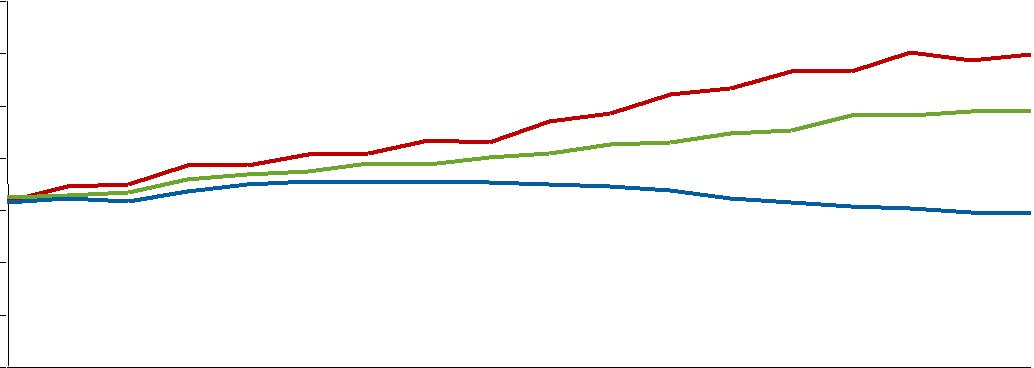 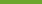 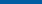 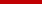 Источник: World Nuclear AssociationВ соответствии с базовым сценарием Всемирной ядерной ассоциации (World Nuclear Association, WNA), мировые потребности в уране увеличатся и составят в 2030 году 97,5 тыс. тонн.Мировой спрос на уран напрямую зависит от объемов выработки электроэнергии на атомных электростанциях.Добыча природного урана в мире в 2014 году составила 57 тыс. тонн (падение на 4 % к уровню 2013 года). Поставки из вторичных источников (складские запасы энергокомпаний и некоторых государств, дообогащение обедненного гексафторида урана, регенерированный урана и пр.) составили еще 17-19 тыс. тонн в урановом эквиваленте, покрыв оставшуюся часть спроса и обеспечив избыток предложения в объеме 8-10 тыс. тонн. Ожидается, что в период до 2030 года добыча урана будет увеличиваться в соответствии с ростом спроса на него. При этом объем предложения из вторичных источников будет сокращаться и к 2030 году не превысит 12 тыс. тонн в урановом эквиваленте.На рынке природного урана сформировалась стабильная группа лидеров, к которой помимо Госкорпорации «Росатом» (~ 13 % мирового объема добычи) относятся НАК«Казатомпром» (Казахстан, ~ 23 %), Cameco (Канада, ~ 15 %), AREVA (Франция, ~ 11 %), BHP Billiton (Австралия-Великобритания, ~ 6 %), Paladin Energy (~ 4 %), Rio Tinto (Австралия-Великобритания, ~ 3 %). На долю крупнейших игроков приходится ~ 75 % общего объема добычи урана.2014 году введен в эксплуатацию ряд новых предприятий, на которых в течение года произведено порядка 850 т природного урана: Four Mile в Австралии (General Atomics), Nichols Ranch в США (Uranerz Energy) и Cigar Lake в Канаде (Cameco, AREVA). течение 2014 года продолжалось строительство новых предприятий. Завершен первый этап строительства рудника Husab в Намибии (принадлежит китайской CGN, планирующей запустить производство до конца 2015 года). Юниорные геологоразведочные компании продолжали развитие своих проектов в Канаде, США, Австралии, странах Африки и Южной Америки в расчете на улучшение ситуации на рынке урана в долгосрочной перспективе, однако темпы работ снизились из-за трудностей с привлечением финансирования. Из-за неопределенностей в перспективах атомной энергетики и дальнейшего ухудшения конъюнктуры ключевые игроки в 2014 году продолжили пересмотр планов по действующим предприятиям и перспективным проектам. Австралийская компания Paladin Energy, законсервировала рудник Kayelekera в Малави. И продала китайской CNNC 25 % предприятию «Langer Heinrich», в Намибии. Американская. Energy Fuels объявила о приостановке производства природного урана на фабрике White Mesa в США из-за низкого уровня цен. Канадская Cameco французская «AREVA» прекратили работы по ряду перспективных проектов, находящихся на ранних стадиях развития. Рынок услуг по конверсии и обогащению уранаОбогащение урана является одним из основных этапов начальной стадии ядерного топливного цикла. Продукты, предлагаемые на рынке: обогащенный урановый продукт (ОУП) и услуга по обогащению урана, измеряемая в единицах работ разделения (ЕРР). 2014 году емкость мирового рынка услуг по обогащению урана составила около 51 млн ЕРР. К 2020 году потребность в услугах по обогащению урана может увеличиться до 62 млн ЕРР, к 2030 году – до 84 млн ЕРР. Основными поставщиками услуг по обогащению урана в мире наряду с Госкорпорацией «Росатом» являются URENCO (Великобритания, Германия, Нидерланды), AREVA (Франция) и китайские компании, совместно контролирующие около 85 % рынка. Завод Paducah компании USEC (США) был закрыт в октябре 2013 года в связи с банкротством компании, в октябре 2014 года завод полностью передан в ведение Министерства энергетики США. Рынок сооружения и эксплуатации АЭС По данным Всемирной ядерной ассоциации в 2014 году вклад атомной энергетики в мировое энергообеспечение составил около 6 %. По состоянию на 31.12.2014 в эксплуатации находилось 438 энергетических реакторов суммарной мощностью 375,9 ГВт (без учета временного останова японских реакторов) и 70 реакторов находилось в процессе сооружения.Рис. Ведущие страны по количеству действующих энергоблоков АЭС в 2014 году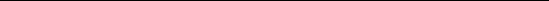 По показателю установленной мощности АЭС Госкорпорация «Росатом» занимает второе место в мире среди атомных генерирующих компаний после французской компании EDF (75 ГВт).Госкорпорация «Рисатом», как технологический лидер в ядерной отрасли.Достижение глобального технологического лидерства в атомной отрасли является целевым ориентиром стратегии Госкорпорации «Росатом». В долгосрочной перспективе планируется существенное расширение масштабов международного бизнеса, что отражено в целевых показателях Корпорации и ее организаций к 2030 году.На конец отчетного года зарубежная выручка Госкорпорации «Росатом» составила 5,2 млрд долларов США, что на 5 % превышает показатель 2013 года.На протяжении последних 4 лет прослеживалась тенденция к умеренному росту зарубежной выручки. Наиболее динамично росла выручка в сегменте сооружения АЭС за рубежом: с 2011 года доля данного сегмента в общем объеме зарубежной выручки выросла с 6 до 18 % (более чем в 3 раза в абсолютном выражении). Подобные темпы роста связаны с переходом в стадию реализации ряда проектов сооружения АЭС за рубежом, в том числе Островецкой АЭС в Беларусии, АЭС «Аккую» в Турции, АЭС «Ханхикиви» в Финляндии.Табл. Динамика зарубежной выручки, млн долл. СШАВ отчетном году Госкорпорация «Росатом» продолжила активную деятельность по наращиванию портфеля зарубежных заказов на десятилетний период. На конец 2014 года он составил 101,4 млрд долл. США, что на 39 % превышает показатель 2013 года. По сравнению с 2011 годом портфель зарубежных заказов вырос вдвое, главным образом за счет заключения новых контрактов на сооружение АЭС за рубежом (АЭС «Ханхикиви» в Финляндии, АЭС «Пакш», э/б № 5, 6 в Венгрии, АЭС «Куданкулам», э/б № 3, 4 в Индии, АЭС «Бушер», э/б № 2, 3 в Иране).Табл. Динамика портфеля зарубежных заказов, млн долл. СШАРис. Карта глобального присутствия Госкорпорации «Росатом»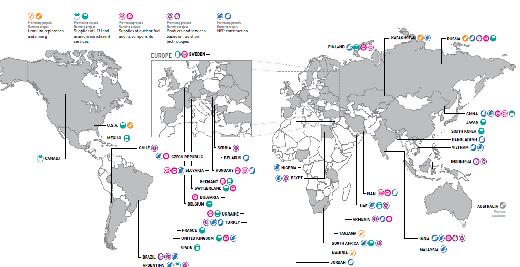 На зарубежном рынке Госкорпорация «Росатом» предлагает интегрированное предложение, включающее комплекс работ, начиная с поставок урана и строительства АЭС, заканчивая финансированием и подготовкой кадров.При этом предложение,является гибким в своих элементах - каждое решение может быть сформировано в соответствии с требованиями конкретного проекта. Обладая многолетним опытом по сооружению АЭС за рубежом, Корпорация предлагает широкий набор моделей реализации проектов.Сотрудничество по проекту сооружения АЭС в стране заказчика возможно как по модели EPC - договор на строительство объекта «под ключ» с фиксированной ценой, так и по модели B++, классическим частным случаем которой является модель BOO (build-own-operate). Модель сотрудничества BOO является частным случаем государственно-частного партнерства (Public-private-partnership, PPP). PPP подразумевает установление средне- и долгосрочного взаимодействия государства и бизнеса для реализации проектов.Региональные центры Госкорпорации «Росатом» учетом складывающейся внешнеэкономической ситуации в отчетном периоде Корпорацией последовательно осуществлялись работы по повышению эффективности деятельности дочерних организаций на зарубежных рынках. Для повышения финансовых результатов и сокращения издержек на зарубежную деятельность маркетинговые офисы Госкорпорации «Росатом» трасформированы в сеть региональных центров. По состоянию на 31.12.2014 создано 6 региональных центров в Праге, Киеве, Йоханнесбурге, Сингапуре, Париже и Астане. Для большей концентрации на определенных рынках функционируют страновые (региональные) офисы в Братиславе и Будапеште с подчинением региональному центру по Центральной Европе (Прага) и в Минске с подчинением региональному центру по Восточной Европе. Также принято решение об организации управления сетью зарубежных региональных центров Госкорпорации «Росатом» в форме некоммерческой организации, для чего создано Частное учреждение обеспечения развития международной региональной сети атомного энергопромышленного комплекса «Русатом – Международная Сеть». Сооружение АЭС за рубежом Основной прирост портфеля зарубежных заказов Госкорпорации «Росатом» на десятилетний период в 2014 году произошел за счет заключения новых контрактов на строительство АЭС за рубежом.Рост числа зарубежных заказов Госкорпорации «Росатом» – свидетельство доверия иностранных партнеров российским технологиям. Российские проекты сооружения АЭС относятся к поколению «III+» и оснащены как активными, так и пассивными системами безопасности. Строящиеся энергоблоки будут иметь двойную защитную оболочку реактора, систему пассивного отвода тепла, рекомбинаторы водорода, устройство локализации активной зоны и прочие системы, обеспечивающие глубокоэшелонированную защиту АЭС. Они полностью отвечают «постфукусимским» требованиям по безопасности. Успехи на внешних рынках еще раз подтверждают высокую конкурентоспособность российских ядерных технологий.ТурцияЮАРАлжирТаиланд23СМР с разработкой сопутствующей рабочей документацией и поставкой необходимого оборудования, включая монтаж систем комплексного управления технологическими процессами.Министерством окружающей среды и градостроительства Турции выдано положительное заключение по ОВОС.На утверждении в Турецкое агентство по атомной энергии переданы Заявка на лицензию на строительство АЭС и отчет по параметрам площадки. На основании заявки будет выдано ограниченное разрешение на строительство, а позже лицензия на строительство.Объявлен запрос предложений на проектирование и строительство «под ключ» морских гидротехнических сооружений.На площадке АЭС ведутся земляные работы, работы по восстановлению инфраструктуры и сооружению новых инфраструктурных объектов необходимых в рамках проекта.Между РФ и ЮАР подписано Межправительственное соглашение о стратегическом партнерстве в области атомной энергетики.В сентябре 2014 года в Алжире состоялось подписание Соглашения о сотрудничестве в области использования атомной энергии в мирных целях между Правительством РФ и Алжирской Народной Демократической Республикой.В отчетном году между Госкорпорацией «Росатом» и Институтом ядерных технологий Королевства Таиланд подписан Меморандум о сотрудничестве в мирном использовании атомной энергии.Табл. Статус реализации основных проектов по сооружению АЭСВ целом на разных этапах переговорного процесса находится около 30 блоков АЭС за рубежом, которые могут расширить портфель проектов Госкорпорация «Росатом» в ближайшие годы.Услуги по комплексному обслуживанию АЭС российского дизайнаГоскорпорация «Росатом» на международном рынке услуг по сервису АЭС российского дизайна действует через дочернюю специализированную компанию АО «Русатом Сервис».В 2014 году АО «Русатом Сервис» оказаны консультационные услуги АЭС «Бушер» в Иране в объеме 245,6 чел/мес. В рамках выполнения первого среднего ремонта отремонтировано 3509 единиц оборудования, в том числе оборудование «ядерного острова», турбоагрегат, оборудование каналов системы безопасности. Объем работ АО «Русатом Сервис» составил 1446,7 чел/мес, численность ремонтного персонала на площадке превышала 500 человек. Иранская комиссия, подтвердила окончательную приемку всего оборудования из ремонта с оценкой «Соответствует техническим требованиям/хорошо».Армянская АЭСПо проекту «Продление срока эксплуатации Армянской АЭС» предусмотрено продление на 10 лет проектного срока энергоблока № 2. Это первый комплексный проект Госкорпорации «Росатом» по продлению срока эксплуатации АЭС за рубежом. В 2014 году в рамках данного проекта определен объем работ по проекту, подписано Соглашение по проекту между Правительствами РФ и Армении и подписан Рамочный контракт с ЗАО «Армянская атомная электростанция».АЭС «Козлодуй»Для выполнения работ по продлению сроков эксплуатации блоков № 5, 6 АЭС «Козлодуй» в июне 2014 года подписано соглашение об образовании Консорциума между АО «Русатом Сервис», АО «Концерн Росэнергоатом» и Électricité de France. Основным результатом является подписание контракта между АЭС «Козлодуй» и Консорциумом на выполнение работ по обоснованию возможности продления срока эксплуатации энергоблока № 5 до 60 лет.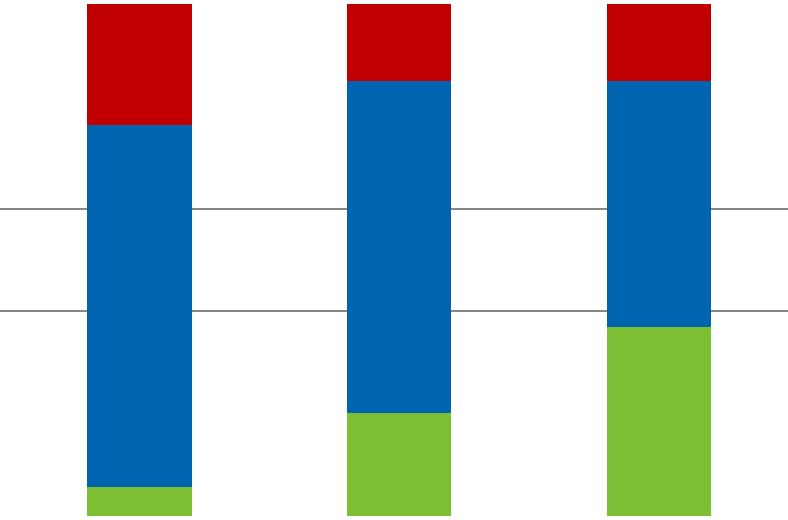 2014 году АО «Техснабэкспорт» заключено 22 сделки на поставку урановой продукции общей стоимостью порядка 800 млн долларов США и осуществлено ~ 50 поставок урановой продукции заказчикам из 13 стран. Суммарный объем портфеля долгосрочных заказов в сопоставимых ценах оценивается в ~ 23 млрд долларов. АО «Техснабэкспорт» завершило расчеты по контрактам, заключенным во исполнение Соглашения между Правительством РФ и Правительством США об использовании высокообогащенного урана, извлеченного из ядерного оружия, от 18.02.1993. Совокупный объем валютной выручки, полученной от реализации этого проекта, составил свыше 13 млрд долларов США. полном объеме выполнены обязательства по контракту АО «Техснабэкспорт» с китайской компанией «CNEIC», на оказание технического содействия в сооружении в Китае 4-й очереди газоцентрифужного завода по обогащению урана. Производительностью 500 т ЕРР/год (подписан акт о завершении гарантийного срока эксплуатации основного оборудования ГЦЗ). Осуществлены три отгрузки обогащенного урана из порта Восточный в Приморском крае РФ в Республику Корея (тем самым завершена отработка в пилотном режиме нового маршрута транспортировки урановой продукции в страны АТР). Начиная с 2015 года, этот маршрут будет использоваться на регулярной основе. Рамках, совершенствования маркетинговых инструментов и укрепления конкурентоспособности российской урановой продукции продолжена работа по развитию системы материальных счетов: АО «Техснабэкспорт» заключены соглашения о материальных счетах с южнокорейской компанией «KEPCO Nuclear Fuel» и американской «ConverDyn», позволяющие оптимизировать схему взаимодействия с контрагентами и повысить гибкость в работе с общими заказчиками. Задачи на 2015 год и среднесрочную перспективу Планы по зарубежному строительству АЭС Планы по сервису зарубежных АЭС 2015 году, планируется подписание контракта на выполнение работ по обоснованию возможности продления срока эксплуатации энергоблока 6 АЭС «Козлодуй». рамках, выполнения первого капитального ремонта по проекту АЭС «Бушер» АО «Русатом Сервис» предстоит выполнить ремонт оборудования «Ядерного острова», в том числе ремонт реактора с полной выгрузкой топлива и ВКУ, турбоагрегата, оборудования каналов системы безопасности, оборудования АСУ ТП. Планируемый объем работ составляет 2170 чел.-мес. Планируется разработать частные программы обследования, результаты выполнения которых будут взяты за основу при подготовке отчета и программы подготовки Армянской АЭС к дополнительному сроку эксплуатации с целью получения лицензии на эксплуатацию Армянской АЭС на последующие 10 лет.Международное сотрудничество Ключевые результаты 2014 годаЗаключено 11 межправительственных соглашений и 18 межведомственных договоренностей.Подписано «Стратегическое видение укрепления сотрудничества в мирном использовании атомной энергии между Россией и Республикой Индия».С Китайской Народной Республикой подписан межведомственный меморандум о взаимопонимании и сотрудничестве в сооружении плавучих АЭСУкрепление международно-правовой базы сотрудничестваРис. Существующая международно-правовая база Госкорпорации «Росатом» на 31.12.2014 и планы на2015 год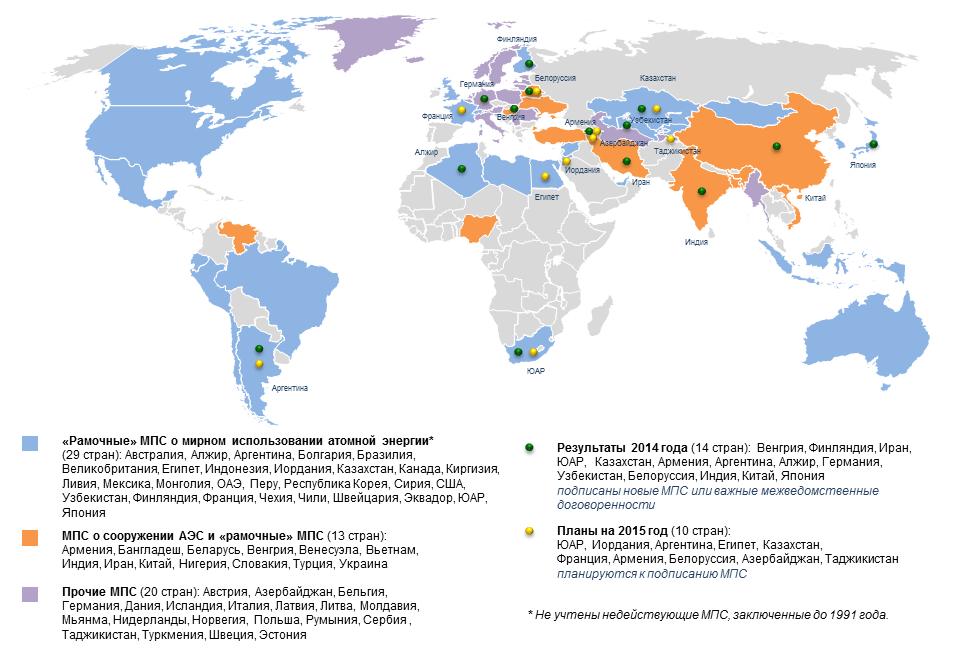 Международная деятельность Госкорпорации «Росатом» направлена на создание благоприятных международно-правовых и политических условий для дальнейшего продвижения российских технологий на мировой рынок ядерных технологий, укрепление режимов ядерной безопасности и ядерного нераспространения, а также на активную работу в международных организациях и форумах.В 2014 году Госкорпорацией «Росатом» продолжалась работа по расширению международно-правовой базы для продвижения в мире российских ядерно-энергетических технологий. Заключено 11 межправительственных соглашений (МПС) и 18 межведомственных договоренностей (в 2013 году – 11 и 7, в 2012 году – 8 и 14 соответственно).Табл. Сотрудничество с основными партнерами по укреплению международно-правовой базы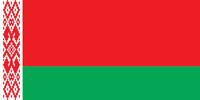 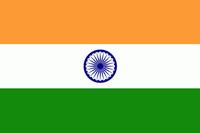 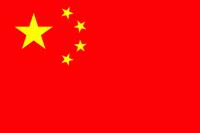 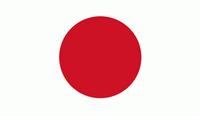 Поддержка стратегических проектов2014 году продолжалось политическое сопровождение реализации крупных проектов, прежде всего, по сооружению АЭС за рубежом. Подписано Генеральное рамочное соглашение (ГРС) о строительстве э/б № 3, 4 АЭС «Куданкулам» в Республике Индия. В ГРС зафиксированы приемлемые для Госкорпорации «Росатом» условия решения вопроса гражданской ответственности за ядерный ущерб. В рамках ГРС подписан контракт на поставку оборудования длительного цикла изготовления и первоочередного оборудования российского производства для э/б № 3, 4 АЭС «Куданкулам». Тем самым проект по сооружению второй очереди АЭС «Куданкулам» перешел в фазу практической реализации. Подписан контракт на сооружение двух новых э/б АЭС «Бушер» в Исламской Республике Иран с возможностью расширения до четырех блоков. Подготовлено четыре контракта на выполнение предварительного этапа работ по сооружению АЭС в Народной Республике Бангладеш, три из которых уже заключены и реализуются. Осуществлялось сопровождение проектов по сооружению АЭС «Ниньтхуан-1» и Центра ядерной науки и технологий в Социалистической Республике Вьетнам, также велись работы по подготовке кадров для атомной отрасли этой страны. Решались инфраструктурные вопросы по подготовке к сооружению АЭС «Аккую» в Турецкой Республике. Подписан меморандум с Министерством энергетики и природных ресурсов Турецкой Республики о сотрудничестве в подготовке кадров для турецкой атомной отрасли. Госкорпорацией «Росатом» и АО «НАК «Казатомпром» созданы новые совместные уранодобывающие предприятия ТОО «СП «Южная горно-химическая компания» и ТОО «СП «Хорасан-U» с целью развития на их платформе урановых месторождений Акдала, Южный Инкай (участок 4) и Харасан-1 на основе переданных им от АО «НАК «Казатомпром» прав недропользования на указанные месторождения. Осуществлен вывоз облученных тепловыделяющих сборок АЭС «Пакш» (Венгерская Республика) на предприятие Госкорпорации «Росатом» для последующей переработки. Это подвело итог 10-летней совместной работы венгерских и российских специалистов по ликвидации последствий аварии, произошедшей на АЭС «Пакш» в 2003 году (причина аварии – использование оборудования западного производства). Транзит осуществлен через территорию Украины. С украинской стороной была согласована схема перевозки, обеспечивающая безопасность груза и российского караула.В 2014 году, несмотря на обострение общественно-политической ситуации на Украине, предприятия Корпорации продолжили выполнение программы вывоза в Россию отработавших тепловыделяющих сборок АЭС Украины.Основные проблемы, сдерживавшие международное сотрудничество в 2014 году: попытки санкционного давления на Россию, недобросовестная конкуренция и экономические трудности в ряде стран-партнеров. Для нейтрализации этих проблем Госкорпорация «Росатом» по согласованию с Министерством иностранных дел РФ, Министерством экономического развития РФ и другими ведомствами надлежащим образом выстраивала свою переговорную позицию, вела информационно-разъяснительную работу, в том числе на международных конференциях и форумах. Как результат, все ключевые проекты Корпорации за рубежом в отчетном году были продолжены или реализованы.Взаимодействие с международными организациямиТабл. Участие Госкорпорации «Росатом» в работе международных организацийМеждународная Взаимодействие в 2014 году организацияМеждународное  агентство  по   В Санкт-Петербурге состоялась ХХV Международная конференция по энергии атомной энергии (МАГАТЭ)     термоядерного  синтеза  (FEC  2014),  проведенная  МАГАТЭ  при  содействии Правительства РФ и Госкорпорации «Росатом». В конференции приняли участиесвыше 840 делегатов из 39 стран мира.Организован ознакомительный визит группы постоянных представителей государств-членов МАГАТЭ в Вене на Кольскую АЭС, ФГУП «Атомфлот» и в отделение Сайда-Губа Северо-Западного центра по обращению с радиоактивными отходами «СевРАО».Госкорпорация «Росатом» приняла участие:  Задачи на 2015 год и среднесрочную перспективуПланы на 2015 год по развитию международно-правовой базы предусматривают подписание как минимум трех новых МПС по сооружению АЭС российского дизайна и реализации других крупномасштабных проектов сотрудничества со странами-партнерами. Будут заключены как минимум три соглашения более общего профиля, закладывающие основу для налаживания в перспективе практического взаимодействия.Будет продолжено оказание политической и правовой поддержки крупных международных проектов, осуществляемых дивизионами Госкорпорации «Росатом» в ЯТЦ, включая добычу урана.Планы на 2015 год по работе с МАГАТЭ и другими профильными международными организациями и по реализации международных обязательств России:Организация визитов генерального директора МАГАТЭ Юкиа Амано и генерального директора АЯЭ Уильяма Мэгвуда ОЭСР в Россию; Организация ознакомительного визита группы постоянных представителей государств-членов МАГАТЭ в Вене на объекты атомной энергетики России; Заключение соглашения с МАГАТЭ о транзите низкообогащенного урана для Банка НОУ МАГАТЭ в Республике Казахстан через российскую территорию; Обновление и расширение российского кадрового присутствия в МАГАТЭ; Разработка концепции деятельности Госкорпорации «Росатом» по оказанию содействия в создании и совершенствовании национальных инфраструктур атомной энергетики стран, сооружающих или планирующих сооружение объектов использования атомной энергии по российским проектам. Среднесрочные задачи состоят в продвижении в работе с иностранными государствами и международными организациями интегрированного предложения Корпорации по оказанию услуг в сооружении и обслуживании АЭС за рубежом, дальнейшем расширении международно-договорной базы сотрудничества, выполнении международных обязательств РФ, укреплении режимов ядерного нераспространения и ядерной безопасности.Программа инновационного развития и технологической модернизацииГоскорпорации «Росатом» реализуется Программа инновационного развития и технологической модернизации на период до 2020 года (Программа). Программа направлена на обеспечение инновационного развития атомной отрасли на основе повышения научно-технологического потенциала и расширения сферы использования ядерных технологий в различных отраслях экономики России и за рубежомПроведены обеспечивающие работы по созданию инновационной инфраструктуры, формированию научных компетенций, развитию системы управления знаниями; -Продолжена работа по развитию инновационных технологических кластеров в гг. Санкт-Петербург, Димитровград, Саров, Железногорск; Реализован ряд программ по подготовке кадров, развитию образовательных программ и программ подготовки специалистов в вузах. Планы госкорпорации «Росатом» на ближаешее время. Планы по созданию новых технологий:- Обоснование решений к технологиям изготовления систем реактора ИТЭР применительно к условиям российской промышленности; - разработка проекта энергоблока ОДЭ БРЕСТ;-  Создание  промышленного  образца  аппаратурно-методического каротажного комплекса нового поколения для прямых определений урана в скважинах методом мгновенных нейтронов деления;-Выпуск сверхпроводящего провода для медицинских томографов. По освоению и внедрению новых технологий: Изготовление оборудования для радиохимических лабораторий; -Модернизация участка изготовления таблеток для реакторов БН. По инфраструктурным проектам: Создание комплекса IT инструментов и процессов по выявлению, приобретению, использованию, контролю и обмену знаниями в области атомной энергии; Внедрение информационной системы управления корпоративной социальной сетью; Ввод в эксплуатацию оборудования для Центра математического моделирования технико-технологических процессов железнодорожного транспорта и опытно-экспериментального производства.   Международные проекты в области научно-инновационной деятельности Проект международного термоядерного экспериментального реактора (проект ИТЭР)Проект первого в мире международного термоядерного экспериментального реактора, разрабатывается усилиями международного сообщества во Франции. В реализации проекта участвуют страны Европейского Союза, Китай, Индия, Япония, Республика Корея, Россия и США.Международное взаимодействие За счет средств международной технической помощи в рамках ФЦП «Утилизация АПЛ» и ФЦП «Обеспечение ЯРБ» выполнено работ на сумму 3 309,9 млн рублей, в том числе завершено строительство регионального центра Северо-западного региона по переработке и временному хранению РАО, завершено строительство цеха очистки и окраски реакторных отсеков на ДальРАО, изготовлены контейнеры для обращения с ОВЧ АПЛ класса «Альфа», ПТБ «Лепсе» размещена на стапельной плите СРЗ Нерпа.-Заключен 61 контракт с донорами на сумму 3,78 млрд руб.-Подготовлен 4-й Национальный доклад России о выполнении обязательств, вытекающих из Объединенной конвенции о безопасности обращения с отработавшим топливом и о безопасности обращения с радиоактивными отходамитечение 2014 года продолжалась активная работа по развитию стратегического сотрудничества с крупными игроками международного ядерного сектора.  Система вывода из эксплуатации ЯРОО и решение проблем «ядерного наследия» в области ВЭ ЯРООцелях развития отраслевой системы ВЭ ЯРОО актуализирована концепция вывода из эксплуатации ядерных установок, радиационных источников и пунктов хранения и реализующий ее положения план организационно-технических мероприятий. рамках практической реализации Концепции: В Государственную Думу РФ внесен законопроект № 577574-6 «О внесении изменений в отдельные законодательные акты Российской Федерации в целях регулирования безопасности в области использования атомной энергии», направленный на совершенствование деятельности в области ВЭ ЯРОО, Введена в опытную эксплуатацию корпоративная информационная система ВЭ ЯРОО. 	Утилизация атомных подводных лодокВведен в эксплуатацию 1-й пусковой комплекс 2-ой очереди строительства пункта долговременного хранения реакторных отсеков утилизированных атомных подводных лодок на мысе Устричный в Приморском крае, завершение строительства объекта планируется в 2015 году; Приморский край полностью освобожден от накопленного в период деятельности военно-морского флота отработавшего ядерного топлива (работы, продолжались 14 лет); Завершены работы по утилизации атомного подводного крейсера проекта 949А заводской № 617 и начаты работы по утилизации атомного подводного крейсера проекта 949А заводской № 618; Завершена утилизация плавучей технической базы «Володарский», плавучая техническая база «Лепсе» размещена на «твердом» основании – стапеле для выполнения работ по выгрузке ОЯТ; Досрочно завершены работ по утилизации танкера наливного технического проекта 326М ТНТ-16 (плавучая техническая база ПМ-133); Выполнено 2 рейса эшелонами по вывозу ОЯТ и переработано 1,4 тонны ОЯТ на ФГУП «ПО «Маяк»; Переработано 504,4 м3 ЖРО; Собрано и размещено на хранение 593,62 м3 ТРО на ДВЦ «ДальРАО»; Вывезено 120 упаковок с твердыми РАО с бывшей береговой технической базы в п. Гремиха на накопительную площадку в губе Сайда; В федеральный бюджет перечислено 61,8 млн рублей от реализации продуктов утилизации. Демонтаж и утилизация радиоизотопных термоэлектрических генераторовОсновные результаты 2014 года:Продолжались работы по разборке и утилизации РИТЭГ, ранее снятых с эксплуатации Министерством обороны РФ и размещенных на временное хранение в ДВЦ «ДальРАО» - филиал ФГУП «РосРАО»; Вывезено 36 РИТЭГ, которые частично разобраны и направлены на долговременное хранение на ФГУП «ПО «Маяк»; Для снятия с эксплуатации и транспортирования 4 РИТЭГ, работающих в Антарктиде, организована экспедиция. Результаты 2014 года:Все мероприятия программы и поставки, закрепленные за Российской Федерацией по проекту ИТЭР в 2014 году, выполнены:ОАО «ЧМЗ» изготовлены партии сверхпроводящих стрендов общим объемом 40,0 т; Завершена программа выпуска сверхпроводящих стрендов в обеспечение российских поставок по сверхпроводникам и проведены их верификационные испытания; Проведены верифиционные испытания сверхпроводящих стрендов; ЧУ «ИТЭР-Центр» выполнены поставки: 13 ниобий-оловянных сверхпроводников для катушек тороидального поля, 3 ниобий-титановых кабелей для катушек полоидального поля, 9 архивных образцов проводника тороидального поля, 93 архивных образцов проводника полоидального поля; АО «НИИЭФА» завершило сборку оборудования участков вакуумно-нагнетательной пропитки и сборки катушки PF1. Проект Агентства по инновационным ядерным реакторам и топливным циклам (ИНПРО)Проект ИНПРО является реализацией Инициативы Президента РФ, озвученной в 2000 году, и единственным самостоятельным направлением деятельности МАГАТЭ, котороеассоциируется с российской ядерной отраслью и ее достижениями. В рамках проекта ИНПРО разрабатывается методология, ведется обучение и предоставляется помощь в области проведения оценок ядерно- пользователей технологий для рассмотрения вопросов лицензирования и безопасности реакторов малой и средней мощности и показателей безопасности эволюционных энергетических реакторов. По инициативе России реализовывались проекты «Синергия» и «Дорожная карта» (пути достижения устойчивого развития атомной энергетики в соответствии с критериями методологии ИНПРО). Россией инициировано исследование «Многосторонние подходы к завершающей части ЯТЦ: движущие силы и возможные юридические, институциональные и финансовые проблемы», в рамках которого планируется оформить рекомендации МАГАТЭ в поддержку комплексного подхода (поставка реактора с топливообеспечением в течение всего срока службы АЭС и полным возвратом ОЯТ). Экономические перспективы госкорпарации «Росатом» на ближаишие годы.Планируется приступить к подготовке новых исследований по малоблочным АЭС. Продолжатся работы по ограниченному применению методологии NESA к оценке ядерно-энергетических систем с быстрыми натриевыми реакторами. Область применения NESA планируется расширить. Будет создан Совет ИНПРО. Сооружение Центра ядерной науки и технологий (ЦЯНТ) во Вьетнаме соответствии с протоколом 17-го заседания Российско-Вьетнамской межправительственной комиссии по торгово-экономическому и научно-техническому сотрудничеству. Российские и вьетнамские представители подписали Генеральное рамочное соглашение о сооружении ЦЯНТ, в котором отражены этапы реализации проекта, включая определение объемов финансирования и состав ЦЯНТ. Проведен ряд консультаций по подготовке межправительственного соглашения о финансировании разработки ТЭО ЦЯНТ. Российской стороной передано вьетнамской стороне технико-коммерческое предложение на предварительное исследование трех кандидатных площадок размещения ЦЯНТ, разработку досье для утверждения выбранной площадки и подготовку документации ТЭО сооружения ЦЯНТ. энергетических систем.2014 году проект ИНПРО преобразован в Секцию ИНПРО в составе Департамента по атомной энергии МАГАТЭ. Два проведенных диалог-форума позволили собрать вместе обладателей и Задачи на 2015 год и среднесрочную перспективуТабл. Целевые показатели эффективности деятельности дивизиона на 2015 годВ 2015 году планируется:Развить и укрепить сотрудничество с компаниями и организациями, заинтересованными продвижении проекта ТВС-квадрат на всех целевых рынках; Продолжить работу по расширению позиций АО «ТВЭЛ» на зарубежных рынках продукции ЯТЦ путем продвижения компонентов топлива, произведенных по российским и иностранным технологиям; Расширить сотрудничество с AREVA в части производства ядерного топлива и компонентов из регенерированного урана; Найти оптимальные решения по дальнейшей реализации проекта «Фабрикационный завод на Украине»; Провести работу по получению одобрения Агентства Евроатом по поставкам венгерского топливного контракта для блоков № 5, 6 АЭС «Пакш» и вступлению его в силу; Подписать контрактные документы на поставку начальной загрузки и первой перегрузки для каждого блока Белорусской АЭС; Обеспечить подписание с Департаментом по атомной энергии Правительства Индии контракта на поставку топливных таблеток для АЭС «Тарапур». К 2030 году АО «ТВЭЛ» ориентировано на: Увеличение доли рынка услуг по обогащению до 42 % (включая 20 % поставки через АО «Техснабэкспорт»), Фабрикации ядерного топлива – до 22 % за счет выпуска традиционной продукции с высокими потребительскими свойствами, а также выхода на новые ядерные рынки; Рост выручки ~ в 2 раза по сравнению с 2014 годом в сопоставимых ценах; Рост выручки по неядерным направлениям (включая создаваемые бизнесы) - более чем в 10 раз по сравнению с 2014 годом в сопоставимых ценах; Рост производительности труда ~ в 3 раза по сравнению с 2014 годом в сопоставимых ценах. Список литературы:Буслаев А., Левченко Н., Степанюк В. В результате создания госкорпорации «Росатом» в мире появился один из сильнейших игроков на мировом ядерном рынке // Бюллетень по атомной энергии ЦНИИатоминформ. 2007. №12. С. 6-9Владимирова Н.М. Межорганизационные взаимодействия при выходе на международный рынок // Российское предпринимательство. 2011. №8, ч.1. С. 63-68Где зажигаются звезды. Новые микрорегионы мирного атома // Вестник атомпрома. 2010. №11. С. 10-17Госкорпорация «Росатом» на мировом атомном рынке: итоги и перспективы // Новости мирового атомного рынка. 2011. №1. С. 10-15Жиров В.Л. Уранодобывающая отрасль России: состояние и перспективы развития // Горный журнал. 2008. №8. С. 6-11Иванова Ю.Н. Международный рост российских корпораций: возможности и препятствия // Интеграл. 2011. №6. С. 56-58Клочко О.А. Основные подходы к выбору способа проникновения компании на рынки зарубежных стран // Экономика. Управление. Право. 2010. №10. С. 11-13Крылов О.М. Интернационализация бизнеса: модели выхода на международные рынки // Вестник экономической интеграции. 2012. №3. С. 56-64, 217Крылов О.М. Международные стратегии выхода на зарубежные рынки: типы и уровни // Вестник экономической интеграции. 2012. №2. С. 190-196, 237 Линь Чан Ван Стратегии выхода компаний на новые внешние рынки // Молодой ученый. 2011. №7. С. 121-124 Мачина К.М. Вопросы конкурентоспособности России на мировом рынке атомной энергетики // Научная сессия НИЯУ МИФИ – 2012: Аннотации докладов. Т.З. Экономические и правовые проблемы инновационного развития атомной отрасли. Методология профессионального и общего образования. Тематические конференции НИЯУ МИФИ. М.. 2012, с. 80 Моисеева Н.К. Международный маркетинг и бизнес. – М: Издательство Курс: Инфра, 2013. 271 с. Нигматулин Б. «Эффективный» атомный бизнес за рубежом. Ч. 1. // Энергорынок. 2012. №6. С. 30-33 Похлебаев М.И., Терпугов С.С., Друзягин А.В., Швалев Н.Г.  Партнерство как инструмент развития // Новые промышленные технологии. 2011. №4, С. 15-19 Тютюнник А.А., Кириллова Е.А. Направления изменения логистических потоков для оптимизации работы предприятий атомной энергетики // Информатика, математическое моделирование, экономика: Сборник научных статей по итогам 2 Международной научно-практической конференции, Смоленск, 20 апр., 2012. Т.З. Смоленск. 2012. С. 132-134 Хромова Ю., Елсукова И. Работать за рубежом, как дома // РЭА: Росэнергоатом. 2011. №12, с. 44-47Годовой отчет ОАО “Техснабэкспорт» 2011 - http://www.rosatom.ru/resources/aad6a1804ceae926b1f9bdb02198ada2/Tenex_AR2011.pdf Имамутдинов И. Перегрузка Минсредмаша // Электронная версия журнала «Эксперт», 2012, №45 - http://expert.ru/expert/2012/45/perezagruzka-minsredmasha/   Кириенко: пока у нас есть ядерный щит, никто не поставит вопрос о суверенитете // Интервью телеканалу «Россия 24», 26.12.2012 - http://www.vesti.ru/doc.html?id=993892 Межгосударственные отношения России и Индии. Справка // Национальное хост-агентство Риановости - http://ria.ru/spravka/20100311/213400412.html Официальный сайт Госкорпорации «Росатом» - www.rosatom.ru  Официальный сайт  ОАО «Атомэнергопроект» - www.aep.ru Официальный сайт ОАО «Техснабэкспорт» - www.tenex.ru Парламент Болгарии утвердил отказ от строительства АЭС Белене // Deutsche Welle - www.dw.de/парламент-болгарии-утвердил-отказ-от-строительства-аэс-белене/а-16632759 Понамарев В. Пошли к соседям // Электронная версия журнала «Эксперт», 22.06.2012 - http://expert.ru/2012/06/22/poshli-k-sosedyam/   Постановление от 3 февраля 2010 г. N 50 О Федеральной целевой программе «Ядерные энерготехнологии нового поколения на период 2010 – 2015 годов и на перспективу до 2020 года / Официальный сайт компании «Консультант плюс» -
 http://base.consultant.ru/cons/cgi/online.cgi?req=doc;base=LAW;n=138022 Правительство Болгарии уходит в отставку. Это связано с последними акциями протеста, прошедшими в стране // Официальный сайтТабл.№1 «Росатом» сегодня№ 1в  мире  по  количеству, одновременно  сооружаемых  АЭС за  рубежом   (29блоков в портфеле заказов, 11 блоков на этапе сооружения)№ 1в мире по обогащению урана (36 % рынка)№ 2в мире по запасам урана, 13 % мировой добычи1 млн евро в деньинвестиции в  научные разработки1 млрд рублейежегодные расходы на социальные и благотворительные программы~ 17 %доля в выработке электроэнергии РФ33,2 млрд рублейзатраты на охрану окружающей среды в 2014 году258 тысячСотрудников~ 350,организаций и предприятий в составе КорпорацииЕдинственный в мире атомный ледокольный флотПоказатель2014201320122014/2013, %1Выручка по МСФО, млрд руб.618,3529,2474,8116,8EBITDA2, млрд руб.200,5155,2140,8129,2Чистые активы по МСФО, млрд руб.1722,21550,11460,0111,1Нематериальные активы, млрд руб.48,048,344,899,4Портфель зарубежных заказов на 10-летний период, млрд долл. США101,472,766,5139,5Количество энергоблоков в портфеле зарубежных заказов, ед.291919152,6Выполнение государственного оборонного заказа, %100100100100,0Количество событий уровня «2» и выше по шкале INES000-Выработка электроэнергии на АЭС в РФ, млрд кВт*ч180,5172,2177,3104,8Коэффициент использования установленной мощности АЭС, %81,677,980,9104,8Минерально-сырьевая база природного урана (российские активы),524,7541,9550,5-тыс. т3+224,1+229,45+155,0Добыча природного урана, тыс. т7,98,37,695,2Затраты на охрану окружающей среды, млрд руб.33,219,615,7169,4Прирост консолидированной производительности труда к 2011 году (в37,528,517,7131,6действующих ценах без ЯОК), %Доля специалистов до 35 лет, %32,629,729,2109,8Табл. Основные событияФевральПодписание  Российской  Федерацией  на  международном  саммите  в  Королевстве  НидерландовПодписание  Российской  Федерацией  на  международном  саммите  в  Королевстве  НидерландовМеморандума о низком обогащении урана, снижающего риски атомного терроризмаМеморандума о низком обогащении урана, снижающего риски атомного терроризмаМартОдобрение  ПарламентомФинляндской  республики  реализации  совместного  с  Госкорпорацией«Росатом» проекта  по  сооружению  АЭС  «Ханхикиви».  Госкорпорация  «Росатом» приобрела  34 %«Росатом» проекта  по  сооружению  АЭС  «Ханхикиви».  Госкорпорация  «Росатом» приобрела  34 %акций компании Fennovoima, которая будет строить и эксплуатировать атомную станциюакций компании Fennovoima, которая будет строить и эксплуатировать атомную станциюАпрельПодписание  Межправительственного  Соглашения  между  Российской  Федерацией  и  РеспубликойПодписание  Межправительственного  Соглашения  между  Российской  Федерацией  и  РеспубликойУзбекистан о сотрудничестве по ввозу в Россию облученного ядерного топлива исследовательскогоУзбекистан о сотрудничестве по ввозу в Россию облученного ядерного топлива исследовательскогореактора ИИН-3МНаграждение Госкорпорации «Росатом» почетной грамотой Федеральной антимонопольной службы РФНаграждение Госкорпорации «Росатом» почетной грамотой Федеральной антимонопольной службы РФза создание эффективной и прогрессивной системы закупокза создание эффективной и прогрессивной системы закупокМайНачало строительства энергоблока № 2 Белорусской АЭСНачало строительства энергоблока № 2 Белорусской АЭСЗагрузка опытной партии российского топлива ТВС-квадрат в реактор одного из энергоблоков АЭС вЗагрузка опытной партии российского топлива ТВС-квадрат в реактор одного из энергоблоков АЭС вКоролевстве ШвецияПодписание между Китайской Народной Республикой и Российской Федерацией межведомственногоПодписание между Китайской Народной Республикой и Российской Федерацией межведомственногомеморандума о взаимопонимании и сотрудничестве в сооружении плавучих АЭС (документ отражаетмеморандума о взаимопонимании и сотрудничестве в сооружении плавучих АЭС (документ отражаетнамерения сторон совместно проработать возможности сотрудничества в области плавучих АЭС)намерения сторон совместно проработать возможности сотрудничества в области плавучих АЭС)ИюньПодписание АО «ТВЭЛ» пакета соглашений о поставках в 2016-2021 гг. ядерного топлива для АЭСПодписание АО «ТВЭЛ» пакета соглашений о поставках в 2016-2021 гг. ядерного топлива для АЭССловацкой Республики на ~ 600 млн долларов СШАСловацкой Республики на ~ 600 млн долларов СШАСтарт на ПАО «НЗХК» производства топливных сборок с перемешивающими решетками, не имеющихСтарт на ПАО «НЗХК» производства топливных сборок с перемешивающими решетками, не имеющиханалогов в мире (использование этих ТВС позволит вывести энергоблоки ВВЭР на новый уровеньаналогов в мире (использование этих ТВС позволит вывести энергоблоки ВВЭР на новый уровеньмощности)ИюльПодписание Межправительственного соглашения о сотрудничестве в области использования атомнойПодписание Межправительственного соглашения о сотрудничестве в области использования атомнойэнергии в мирных целях между Аргентинской Республикой и Российской Федерациейэнергии в мирных целях между Аргентинской Республикой и Российской ФедерациейАвгустСоздание первого в мире комплекса протонной радиографии ПРГК-100 в ФГБУ ГНЦ ИФВЭ НИЦСоздание первого в мире комплекса протонной радиографии ПРГК-100 в ФГБУ ГНЦ ИФВЭ НИЦ«Курчатовский институт», который позволяет исследовать материалы с очень высокой плотностью«Курчатовский институт», который позволяет исследовать материалы с очень высокой плотностьюСентябрьПодписание  Соглашенияо  развитии  проекта  строительства  первой  иорданской  АЭС  между  АО«Русатом Оверсиз» и Комиссией по атомной энергии Иорданского Хашимитского Королевства«Русатом Оверсиз» и Комиссией по атомной энергии Иорданского Хашимитского КоролевстваПодписание  Межправительственного  соглашения  о  стратегическом  партнерстве  в  области  атомнойПодписание  Межправительственного  соглашения  о  стратегическом  партнерстве  в  области  атомнойэнергетики и промышленности между Южно-Африканской Республикой и Российской Федерациейэнергетики и промышленности между Южно-Африканской Республикой и Российской ФедерациейПодписание Межправительственного соглашения о сотрудничестве в области использования атомнойПодписание Межправительственного соглашения о сотрудничестве в области использования атомнойэнергии в мирных целях между Алжирской Народной Демократической Республикой и Российскойэнергии в мирных целях между Алжирской Народной Демократической Республикой и РоссийскойФедерациейОктябрьЗавершение  многолетнего  проекта  по  вывозу  корабельного  отработавшего  ядерного  топлива  изЗавершение  многолетнего  проекта  по  вывозу  корабельного  отработавшего  ядерного  топлива  изПриморского края (вывезено 42 эшелона с ОЯТ)Приморского края (вывезено 42 эшелона с ОЯТ)НоябрьВведение в эксплуатацию энергоблока № 2 Южноуральской ГРЭС-2 (ведение в эксплуатацию первогоВведение в эксплуатацию энергоблока № 2 Южноуральской ГРЭС-2 (ведение в эксплуатацию первогоэнергоблока  состоялось  в  феврале  2014  года),  блоки  сооружены  Объединенной  компанией  АСЭ-энергоблока  состоялось  в  феврале  2014  года),  блоки  сооружены  Объединенной  компанией  АСЭ-НИАЭППодписание  межправительственного  протокола  между  Исламской Республикой  Иран  и РоссийскойПодписание  межправительственного  протокола  между  Исламской Республикой  Иран  и РоссийскойФедерацией  о  сооружении  в  Иране  восьми  энергоблоков  АЭС  с  реакторами  ВВЭР  и  поставкеФедерацией  о  сооружении  в  Иране  восьми  энергоблоков  АЭС  с  реакторами  ВВЭР  и  поставкероссийской  стороной  ядерного  топлива  для  АЭС  на  протяжении  всего  жизненного  цикла  новыхроссийской  стороной  ядерного  топлива  для  АЭС  на  протяжении  всего  жизненного  цикла  новыхэнергоблоковПодписание венгерским ЗАО «MВМ Развитие АЭС Пакш-II» и Объединенной компанией АСЭ-НИАЭППодписание венгерским ЗАО «MВМ Развитие АЭС Пакш-II» и Объединенной компанией АСЭ-НИАЭПпакета  соглашений  о  сооружении  двух  энергоблоков  венгерской  АЭС  Пакш-II»  с  российскимипакета  соглашений  о  сооружении  двух  энергоблоков  венгерской  АЭС  Пакш-II»  с  российскимиреакторами ВВЭР-1200ДекабрьОдобрение  Отчета  о  воздействии  на  окружающую  среду  АЭС  «Аккую»  (Турецкая  Республика).Одобрение  Отчета  о  воздействии  на  окружающую  среду  АЭС  «Аккую»  (Турецкая  Республика).Переход к полномасштабному строительству на площадке станцииПереход к полномасштабному строительству на площадке станцииПодписание  Межправительственного  соглашения  между  Республикой  Армения  и  РоссийскойПодписание  Межправительственного  соглашения  между  Республикой  Армения  и  РоссийскойФедерацией о  сотрудничестве  в  продлении срока  эксплуатации энергоблока  №  2  Армянской  АЭСФедерацией о  сотрудничестве  в  продлении срока  эксплуатации энергоблока  №  2  Армянской  АЭС(МПС предусматривает проведение работ по ремонту и переоснащению энергоблока)(МПС предусматривает проведение работ по ремонту и переоснащению энергоблока)Подписание между Республикой Индия и Российской Федерацией документа «Стратегическое видениеПодписание между Республикой Индия и Российской Федерацией документа «Стратегическое видениеукрепления  сотрудничества  в  мирном  использовании  атомной  энергии»  (документ  открываетукрепления  сотрудничества  в  мирном  использовании  атомной  энергии»  (документ  открываетвозможность сооружения не менее 12 энергоблоков АЭС по российскому дизайну в последующие 20возможность сооружения не менее 12 энергоблоков АЭС по российскому дизайну в последующие 20лет)Энергетический пуск блока № 3 Ростовской АЭСЭнергетический пуск блока № 3 Ростовской АЭС140120119,412010097,51008065,065,058,76058,76040200201320132015202020252030Максимальная оценкаБазовая оценкаМинимальная оценка9958483324СШАФранция   Япония    РоссияКитай201420132012Зарубежная выручка,5 2024 9734 584в том числе:5 2024 9734 584в том числе:Сооружение АЭС за рубежом948708332Урановая продукция2 2272 0692 240ТВС и прочие виды деятельности2 0272 1962 012201420132012Портфель  зарубежных  заказов  на  10-летний  период  (включаяэкспортные операции предприятий РФ, без ВОУ НОУ),101,473,766,5в том числе:Сооружение АЭС за рубежом66,034,528,9Урановая продукция21,824,224,7ТВС и прочие виды деятельности13,615,012,9Портфель проектов строительства АЭС за рубежом, кол-во э/б291919Табл. Ключевые результаты по сооружению АЭС за рубежом в 2014 годуСтранаРезультатыВенгрияПодписаны следующие документы:Соглашение  о  сотрудничестве  в  области  мирного  использования  ядерной  энергии  междуПравительством РФ и Правительством Венгрии;Соглашение о предоставлении государственного экспортного кредита на строительство э/б № 5, 6АЭС «Пакш» между Правительством РФ и Правительством Венгрии;коммерческие  контракты  на  сооружение  э/б  №  5,  6  АЭС «Пакш»  на  поставку  топлива  иобращение с ОЯТ, на сервисное обслуживание.ВьетнамДостигнута договоренность о подписании контракта на проведение инженерных изысканий дляразработки Технического проекта АЭС.ИранПодписаны следующие документы:- Протокол к межправительственному соглашению между Правительством РФ и ПравительствомИсламской  Республики  Иран  о  сотрудничестве  в  сооружении  на  территории  Ирана  до  8энергоблоков;- контракт на строительство двух новых энергоблоков АЭС «Бушер» с возможностью расширениядо четырех энергоблоков;- контракт на проведение инженерных изысканий на площадке АЭС «Бушер-2».ИндияПодписаны следующие документы:- Генеральное рамочное соглашение на сооружение второй очереди АЭС «Куданкулам».-  Дополнительное  соглашение,  а  также  контракт  в  рамках  ГРС  на  поставки  из  Россииоборудования длительного цикла изготовления и оборудования первоочередной поставки.- «Стратегическое видение укрепления сотрудничества в мирном использовании атомной энергиимежду Российской  Федерацией  и  Республикой  Индией»,  определяющее  намерение  сторон  посооружению и вводу в эксплуатацию не менее 12 блоков АЭС в последующие 20 лет.Проект по сооружению второй очереди АЭС «Куданкулам» успешно запущен.ИорданияКомпания  АО  «Русатом  Оверсиз»  подписала  с  комиссией  по  атомной  энергии  Иорданиисоглашение о развитии проекта строительства первой АЭС в Иордании.Правительство  РФ  Распоряжением  от  23.12.2014  одобрило  проект  МПС  о  сотрудничестве  всооружении и эксплуатации АЭС в составе двух энергоблоков с реакторами ВВЭР-1000.КазахстанВ рамках Форума приграничного сотрудничества проект Межправительственного соглашения осооружении и эксплуатации АЭС был завизирован.ФинляндияПарламентом Финской Республики утверждено Дополнение к Принципиальному разрешению нареализацию проекта сооружения АЭС «Ханхикиви-1».Заключены договоры на техпроект РУ, поставку ОДЦИ, включая машзал, выполнение комплексаСтранаКоличествоКоличествоКоличествоСтатус ведущихся работ на 31.12.2014Статус ведущихся работ на 31.12.2014Статус ведущихся работ на 31.12.2014энергоблоковэнергоблоковэнергоблоковАЭС Бушер, э/б № 2, 3 (Иран)АЭС Бушер, э/б № 2, 3 (Иран)АЭС Бушер, э/б № 2, 3 (Иран)АЭС Бушер, э/б № 2, 3 (Иран)АЭС Бушер, э/б № 2, 3 (Иран)2СооружениеСооружениеСооружениеАЭС Куданкулам, э/б № 1 (Индия)АЭС Куданкулам, э/б № 1 (Индия)АЭС Куданкулам, э/б № 1 (Индия)АЭС Куданкулам, э/б № 1 (Индия)АЭС Куданкулам, э/б № 1 (Индия)АЭС Куданкулам, э/б № 1 (Индия)1Передан в гарантийную эксплуатациюПередан в гарантийную эксплуатациюПередан в гарантийную эксплуатациюАЭС Куданкулам, э/б № 2 (Индия)АЭС Куданкулам, э/б № 2 (Индия)АЭС Куданкулам, э/б № 2 (Индия)АЭС Куданкулам, э/б № 2 (Индия)АЭС Куданкулам, э/б № 2 (Индия)АЭС Куданкулам, э/б № 2 (Индия)1Этап освоения мощностиЭтап освоения мощностиЭтап освоения мощностиАЭС Куданкулам, э/б № 3, 4 (Индия)АЭС Куданкулам, э/б № 3, 4 (Индия)АЭС Куданкулам, э/б № 3, 4 (Индия)АЭС Куданкулам, э/б № 3, 4 (Индия)АЭС Куданкулам, э/б № 3, 4 (Индия)АЭС Куданкулам, э/б № 3, 4 (Индия)2Проектно-изыскательские работыПроектно-изыскательские работыПроектно-изыскательские работыОстровецкаяАЭС,АЭС,э/б№1,   22СооружениеСооружениеСооружение(Белоруссия)АЭС Аккую, э/б № 1-4 (Турция)АЭС Аккую, э/б № 1-4 (Турция)АЭС Аккую, э/б № 1-4 (Турция)АЭС Аккую, э/б № 1-4 (Турция)АЭС Аккую, э/б № 1-4 (Турция)4Сооружение   /   проектно-изыскательскиеСооружение   /   проектно-изыскательскиеСооружение   /   проектно-изыскательскиеработыработыработыТяньваньская АЭС, э/б № 3, 4 (Китай)Тяньваньская АЭС, э/б № 3, 4 (Китай)Тяньваньская АЭС, э/б № 3, 4 (Китай)Тяньваньская АЭС, э/б № 3, 4 (Китай)Тяньваньская АЭС, э/б № 3, 4 (Китай)Тяньваньская АЭС, э/б № 3, 4 (Китай)2СооружениеСооружениеСооружениеАЭС Ниньтхуан, э/б № 1, 2 (Вьетнам)АЭС Ниньтхуан, э/б № 1, 2 (Вьетнам)АЭС Ниньтхуан, э/б № 1, 2 (Вьетнам)АЭС Ниньтхуан, э/б № 1, 2 (Вьетнам)АЭС Ниньтхуан, э/б № 1, 2 (Вьетнам)АЭС Ниньтхуан, э/б № 1, 2 (Вьетнам)2Предпроектные работыПредпроектные работыПредпроектные работыАЭС Руппур, э/б № 1, 2 (Бангладеш)АЭС Руппур, э/б № 1, 2 (Бангладеш)АЭС Руппур, э/б № 1, 2 (Бангладеш)АЭС Руппур, э/б № 1, 2 (Бангладеш)АЭС Руппур, э/б № 1, 2 (Бангладеш)АЭС Руппур, э/б № 1, 2 (Бангладеш)2Проектно-изыскательские работыПроектно-изыскательские работыПроектно-изыскательские работыАЭС Пакш, э/б № 5, 6 (Венгрия)АЭС Пакш, э/б № 5, 6 (Венгрия)АЭС Пакш, э/б № 5, 6 (Венгрия)АЭС Пакш, э/б № 5, 6 (Венгрия)АЭС Пакш, э/б № 5, 6 (Венгрия)2Предпроектные работыПредпроектные работыПредпроектные работы100%100%24%15%15%15%15%15%24%15%15%15%15%15%24%80%АТР, Ближний Восток и80%48%48%48%АТР, Ближний Восток и60%48%48%48%АТР, Ближний Восток и60%48%48%48%АТР, Ближний Восток и60%48%48%48%АТР, Ближний Восток и60%65%65%48%48%48%Африка40%71%65%65%европейский регион40%71%65%65%европейский регион40%71%европейский регион40%71%американский регион20%американский регион20%американский регион20%американский регион20%20%37%37%37%37%37%37%20%20%0%6%2012201220132013201420142014АЭС/странаАЭС/странаПланы на 2015 годПланы на 2015 годАЭС  «Бушер-2»,  э/бАЭС  «Бушер-2»,  э/бПроведение   проектно-изыскательских   работ.   Непосредственное   начало   работПроведение   проектно-изыскательских   работ.   Непосредственное   начало   работ№ 2, 3, Иран№ 2, 3, Иранпланируется на 3-4 квартал.планируется на 3-4 квартал.АЭС Куданкулам, э/бАЭС Куданкулам, э/бЗавершение  гарантийной  эксплуатации  по  э/б  №  1.  По  э/б  №  2  -  начало  загрузкиЗавершение  гарантийной  эксплуатации  по  э/б  №  1.  По  э/б  №  2  -  начало  загрузки№ 1, 2, Индия№ 1, 2, Индиятоплива, выход на МКУ и синхронизация с энергосистемой Индии.топлива, выход на МКУ и синхронизация с энергосистемой Индии.АЭС Куданкулам, э/бАЭС Куданкулам, э/бПодписание основных контрактов на поставки и услуги по сооружению энергоблоков.Подписание основных контрактов на поставки и услуги по сооружению энергоблоков.№ 3, 4, Индия№ 3, 4, ИндияОстровецкая АЭС, э/бОстровецкая АЭС, э/бСтроительно-монтажные работы на обоих э/б, в том числе монтаж укрупненных блоковСтроительно-монтажные работы на обоих э/б, в том числе монтаж укрупненных блоков№ 1, 2, Белоруссия№ 1, 2, БелоруссияВЗО здания реактора, мостового крана г/п 200/32+6.3т и здания турбины.ВЗО здания реактора, мостового крана г/п 200/32+6.3т и здания турбины.АЭС Аккую, э/б № 1,АЭС Аккую, э/б № 1,Получение   окончательного   разрешения   от   турецкой   стороны   на   пользованиеПолучение   окончательного   разрешения   от   турецкой   стороны   на   пользование2, Турция2, Турцияземельным участком. По проектным работам: начало строительно-монтажных работземельным участком. По проектным работам: начало строительно-монтажных работинфраструктуры площадки и инженерных изысканий стадии РД.инфраструктуры площадки и инженерных изысканий стадии РД.Тяньваньская    АЭС,Тяньваньская    АЭС,Выполнение  строительно-монтажных  работ,  ключевое  событие  –  монтаж  корпусовВыполнение  строительно-монтажных  работ,  ключевое  событие  –  монтаж  корпусовэ/б № 3, 4, Китайэ/б № 3, 4, Китайреакторов на обоих блоках.реакторов на обоих блоках.Вклад 2015 года в степень готовности энергоблоков ТАЭС-2 должен составить 33,9 %.Вклад 2015 года в степень готовности энергоблоков ТАЭС-2 должен составить 33,9 %.АЭС  Ниньтхуан,  э/бАЭС  Ниньтхуан,  э/бПодготовка  к  подписанию  контракта  на  проведение  инженерных  изысканий  наПодготовка  к  подписанию  контракта  на  проведение  инженерных  изысканий  на№ 1, 2, Вьетнам№ 1, 2, Вьетнамплощадке строительства АЭС.площадке строительства АЭС.АЭС Руппур, э/б № 1,АЭС Руппур, э/б № 1,Разработка и подписание необходимой предпроектной документации (ОБИН, ОВОС),Разработка и подписание необходимой предпроектной документации (ОБИН, ОВОС),2, Бангладеш2, Бангладешподписание  Генерального  контракта  на  сооружение  АЭС  «Руппур»  и  выполнениеподписание  Генерального  контракта  на  сооружение  АЭС  «Руппур»  и  выполнениепервоочередных работ подготовительного этапа сооружения АЭС.первоочередных работ подготовительного этапа сооружения АЭС.АЭС Пакш, э/б № 5,АЭС Пакш, э/б № 5,Начало  этапа  1  «Подготовительный  период»,  проведение  инженерных  изысканий,Начало  этапа  1  «Подготовительный  период»,  проведение  инженерных  изысканий,6, Венгрия6, Венгрияполучение Заказчиком предварительной лицензии на строительство АЭС, разработкаполучение Заказчиком предварительной лицензии на строительство АЭС, разработкатехнического проекта строительной базы.технического проекта строительной базы.Новые контрактыНовые контрактыПодписание  пакета  соглашений  с  ЮАР  (МПС  о  сооружении  АЭС,  соглашение  оПодписание  пакета  соглашений  с  ЮАР  (МПС  о  сооружении  АЭС,  соглашение  огосударственном кредите на сооружение АЭС на первом этапе, а также Генеральноегосударственном кредите на сооружение АЭС на первом этапе, а также Генеральноерамочное контрактное соглашение о сооружении АЭС).рамочное контрактное соглашение о сооружении АЭС).Подписание МПС с Казахстаном о сотрудничествие в области сооружения АЭС.Подписание МПС с Казахстаном о сотрудничествие в области сооружения АЭС.Подготовка и подписание пакета контрактов на выполнение работ по продлению срокаПодготовка и подписание пакета контрактов на выполнение работ по продлению срокаэксплуатации Армянской АЭС.эксплуатации Армянской АЭС.Страны-партнерыСтраны-партнерыСтраны-партнерыСтраны-партнерыСтраны-партнерыРезультаты 2014 годаВенгерская РеспубликаВенгерская РеспубликаВенгерская РеспубликаВенгерская РеспубликаВенгерская РеспубликаПодписано МПС о сотрудничестве в области мирного использования атомной энергии,предусматривающее сооружение новых блоков АЭС «Пакш».предусматривающее сооружение новых блоков АЭС «Пакш».Госкорпорация «Росатом» выбрана венгерской стороной как поставщик второй очередиАЭС «Пакш».ФинляндскаяФинляндскаяФинляндскаяФинляндскаяФинляндскаяПодписано МПС о сотрудничестве в области мирного атома, заменившее истекшее вРеспубликаРеспублика2004 году «рамочное» соглашение.Создана нормативная база для реализации проекта АЭС «Ханхикиви».Создана нормативная база для реализации проекта АЭС «Ханхикиви».ИсламскаяИсламскаяРеспубликаРеспубликаРеспубликаПодписан межправительственный протокол о сооружении в Иране новых блоков АЭС поИранИранроссийскому  проекту,  предусматривающее  сооружение  восьми  новых  блоков  АЭС  среакторами ВВЭР «под ключ» и поставка российской стороной ядерного топлива дляреакторами ВВЭР «под ключ» и поставка российской стороной ядерного топлива дляАЭС на протяжении всего жизненного цикла энергоблоков.Подписан   межведомственный   меморандум   о   взаимопонимании   о   расширениисотрудничества в ядерной сфере.Южно-АфриканскаяЮжно-АфриканскаяЮжно-АфриканскаяЮжно-АфриканскаяЮжно-АфриканскаяПодписано  МПС  о  стратегическом  партнерстве  в  области  атомной  энергетики  иРеспубликаРеспубликапромышленности.   Соглашение   создает   основу   для   развития   широкомасштабнойпрограммы ЮАР по строительству АЭС (до 8 энергоблоков с российскими реакторамипрограммы ЮАР по строительству АЭС (до 8 энергоблоков с российскими реакторамиВВЭР общей установленной мощностью до 9,6 ГВт).Республика КазахстанРеспублика КазахстанРеспублика КазахстанРеспублика КазахстанРеспублика КазахстанПодписан пакет документов, продвигающий российско-казахстанское сотрудничество нановый уровень:новый уровень:- комплексная программа российско-казахстанского сотрудничества в области мирногоиспользования атомной энергии;- дорожная карта реализации мер по урегулированию вопросов недропользования наместорождениях Харасан-1, Акдала, Южный Инкай (участок 4);- меморандум о взаимопонимании о сотрудничестве в сооружении АЭС на территорииРеспублики Казахстан;-  меморандум  о  взаимопонимании  и  сотрудничестве  в  области  альтернативнойэнергетики (солнечной и ветровой) и производства редких и редкоземельных металлов.Подготовлен проект МПС о сотрудничестве в сооружении и эксплуатации в РеспубликеКазахстан АЭС по российскому проекту.Республика АрменияРеспублика АрменияРеспублика АрменияРеспублика АрменияРеспублика АрменияПодписано МПС о сотрудничестве в продлении срока эксплуатации э/б № 2 АрмянскойАЭС  –  единственного  действующего  атомного  энергоблока  на  территории  Армении,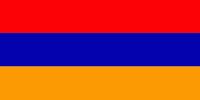 АЭС  –  единственного  действующего  атомного  энергоблока  на  территории  Армении,дающего более 20 % всей производимой электроэнергии в стране. МПС предусматриваетпроведение работ Госкорпорацией «Росатом» по ремонту и модернизации э/б.АргентинскаяАргентинскаяАргентинскаяАргентинскаяАргентинскаяПодписано  «рамочное»  МПС  о  сотрудничестве  в  области  использования  атомнойРеспубликаРеспубликаэнергии в мирных целях. Оно заменяет соглашение, срок действия которого истек в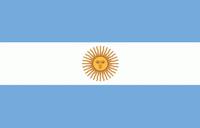 декабре  2012  года,  и  открывает  перспективы  строительства  АЭС  по  российскомупроекту.АлжирскаяАлжирскаяНароднаяПодписано  «рамочное»  МПС  о  сотрудничестве  в  области  использования  атомнойДемократическаяДемократическаяДемократическаяДемократическаяДемократическаяэнергии в мирных целях.РеспубликаРеспубликаСоздана   нормативно-правовая   база   для   налаживания   сотрудничества   по   всемнаправлениям в ядерной сфере, включая сооружение АЭС.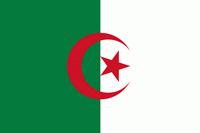 направлениям в ядерной сфере, включая сооружение АЭС.ФедеративнаяФедеративнаяФедеративнаяФедеративнаяПодписано  МПС  по  сотрудничеству  в  области  эксплуатации  исследовательскихРеспублика ГерманияРеспублика ГерманияРеспублика ГерманияРеспублика ГерманияРеспублика Германияреакторов.Республика УзбекистанРеспублика УзбекистанРеспублика УзбекистанРеспублика УзбекистанРеспублика УзбекистанПодписано МПС о сотрудничестве по ввозу в Россию облученного ядерного топливаисследовательского реактора, которое дает возможность осуществить вывоз в 2015 годуисследовательского реактора, которое дает возможность осуществить вывоз в 2015 годуиз  Узбекистана  около  5  кг  жидкого  ВОУ  исследовательского  реактора  ИИН-3М  (врезультате в Узбекистане не останется ВОУ-топлива).Республика БеларусьРеспублика БеларусьРеспублика БеларусьРеспублика БеларусьРеспублика БеларусьПодписан  протокол  о  внесении  изменений  в  МПС  о  сотрудничестве  в  областистроительства  АЭС.  Протокол  предусматривает  замену  наименования  организации  –строительства  АЭС.  Протокол  предусматривает  замену  наименования  организации  –заказчика с белорусской стороны (в связи с ее организационным преобразованием), атакже  уточняет  сроки  реализации  проекта,  обязательства  по  физической  защите  ипорядку обмена информацией.Республика ИндияРеспублика ИндияРеспублика ИндияРеспублика ИндияРеспублика ИндияПодписано   «Стратегическое   видение   укрепления   сотрудничества   в   мирномиспользовании  атомной  энергии».  Документ  открывает  возможность  сооружения  неиспользовании  атомной  энергии».  Документ  открывает  возможность  сооружения  неменее 12 блоков АЭС по российскому проекту в последующие 20 лет.КитайскаяКитайскаяКитайскаяКитайскаяНароднаяПодписан  межведомственный  меморандум  о  взаимопонимании  и  сотрудничестве  вРеспубликаРеспубликаРеспубликаРеспубликасооружении   плавучих   АЭС.   Документ   отражает   намерения   сторон   совместнопроработать возможности сотрудничества в области плавучих АЭС.проработать возможности сотрудничества в области плавучих АЭС.ЯпонияЯпонияЯпонияЯпонияЗаключено МПС путем обмена дипломатическими нотами о механизмах контроля надяпонским ядерным материалом, который будет находиться на российских установках.японским ядерным материалом, который будет находиться на российских установках.- в симпозиуме по гарантиям МАГАТЭ;-   в   международной    конференции    «Достижения    в   области   ядернойкриминалистики: борьба с меняющейся угрозой, которую представляют ядерныеи другие радиоактивные материалы, находящиеся вне регулирующего контроля»;-  в  58-й  сессии  Генеральной  конференции  МАГАТЭ  (на  полях  конференциипроведен брифинг  «Российский опыт и практика поддержки развития ядернойинфраструктуры в странах-новичках»).В связи с принятым в МАГАТЭ решением о создании Банка ядерного топлива вРеспублике  Казахстан,  начата  разработка  соглашения  с  МАГАТЭ  о  транзитенизкообогащенного урана через территорию России. Подготовлено МПС с Южно-Африканской  Республикой  о  присоединении  этой  страны  к  Международномуцентру по обогащению урана в г. Ангарск.Агентство по ядерной энергииДелегация Корпорации приняла участие в конференции по продлению действияОрганизации  экономическогоРамочного   соглашения   о   международном   сотрудничестве   по   научно-сотрудничества   и   развитияисследовательским    и    опытно-конструкторским    работам    для    ядерно-(АЯЭ ОЭСР)энергетических  систем  поколения  IV  от  28.02.2005.  В  ходе  конференциисогласован   проект   документа   по   продлению   срока   действия   Рамочногосоглашения  на  десять  лет.  Россия  участвует  в  разработке  четырех  систем  IVпоколения:   реакторов   на   быстрых   нейтронах   с   натриевым,   свинцовымтеплоносителями и теплоносителем на расплаве солей, а также сверхкритическоговодяного реактора.Продолжена работа в группе по российским проектам реакторов типа ВВЭР врамках Многонациональной программы новых проектов реакторов (MDEP), чтосодействует сближению российских подходов к лицензированию новых проектовАЭС с международной практикой.Обеспечено  российское  участие  в  реализации  пяти  международных  проектовАЯЭ ОЭСР,  нацеленных на решение задач повышения безопасности российскихАЭС и создания будущих поколений ядерных реакторов.Обеспечено  присоединение  России  к  Совместной  декларации  по  надежнымКПЭЦелевоеЗначениеССДП дивизиона, млрд руб.64,0Портфель зарубежных заказов, млн долл. США10 300Зарубежная выручка, млн долл. США1 497,0Портфель заказов Госкорпорации «Росатом»» по новым продуктам, млн руб.3 500,0Выручка по новым продуктам вне контура и внутри контура на конкурсной основе,4 151,0млн. руб.Производительность труда (АО «ТВЭЛ» и АО «Техснабэкспорт»), млн руб./чел.10,68Нарушения  уровня  2  по  шкале  INES,  сопровождающихся  облучением  персоналаОтсутствиесвыше 50 мЗвт в годНарушений